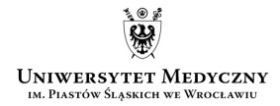 ZGODA  NA  KANDYDOWANIE NA CZŁONKA RADY UCZELNIpochodzącego ze wspólnoty UczelniWyrażam zgodę na kandydowanie na członka Rady Uczelni Uniwersytetu Medycznego 
we Wrocławiu.	                                                                           (data i czytelny podpis kandydata)OŚWIADCZENIE KANDYDATA NA CZŁONKA RADY UCZELNI	pochodzącego ze wspólnoty UczelniOświadczam, że:mam pełną zdolność do czynności prawnych;korzystam z pełni praw publicznych;nie byłem/-am skazana prawomocnym wyrokiem za umyślne przestępstwo lub umyślne przestępstwo skarbowe;nie byłem/-am karana karą dyscyplinarną;w okresie od dnia 22 lipca 1944 r. do dnia 31 lipca 1990 r. nie pracowałem/-am w organach bezpieczeństwa państwa w rozumieniu art. 2 ustawy z dnia 18 października 2006 r. o ujawnianiu informacji o dokumentach organów bezpieczeństwa państwa z lat 1944-1990 oraz treści tych dokumentów (Dz. U. z 2017 r. poz. 2186, z późn. zm.) oraz nie pełniłem/-am w nich służby ani nie współpracowałem/-am z tymi organami;posiadam wykształcenie wyższe;urodziłem/-am się w dniu ………………….r. i na dzień składania oświadczenia nie ukończyłem/-am 67 roku życia;przyjmuję do wiadomości, iż warunkiem członkostwa w Radzie Uczelni jest nie ukończenie przeze mnie 67 roku życia do dnia rozpoczęcia kadencji Rady Uczelni;nie pełnię funkcji organu jednoosobowego Uniwersytetu Medycznego we Wrocławiu lub innej uczelni wyższej; nie jestem członkiem rady innej uczelni wyższej;nie jestem zatrudniony/-a w administracji publicznej;zadeklarowałem/-am, zgodnie z ostatnim oświadczeniem złożonym na podstawie art. 343 ust. 7 ustawy prawo o szkolnictwie wyższym i nauce, 100% przynależność do dyscypliny: nauki medyczne/nauki farmaceutyczne/ nauki o zdrowiu*;	     …….		                                                                                                                                  (data i czytelny podpis kandydata)*niepotrzebne skreślić